1.  Как изменить пароль, если мы его не помнимВы можете изменить пароль, используя функцию изменения пароля на веб-сайте is ESF(Ссылка: https: / / esf.gov. kz:8443 / esf-web / viewResetPasswordForm)Скриншот экрана изменения пароля: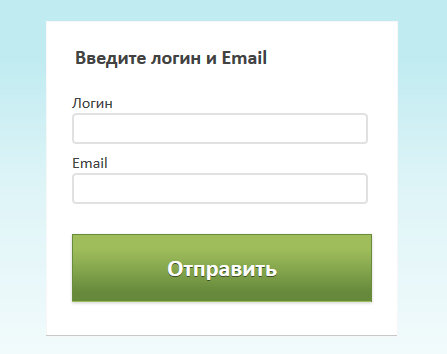 При смене пароля в поле» вход " необходимо ввести ИИН/ИИН руководителя предприятия,Введите адрес электронной почты, введенный при регистрации, в поле электронной почты.Далее на указанный адрес электронной почты будет отправлено электронное письмо со ссылкой на изменение пароля. Перейдите по ссылке и дважды введите новый пароль.2.  Как изменить адрес электронной почты;Для изменения адреса электронной почты необходимо перейти по ссылке: https://esf.gov.kz: 8443 / esf-web / changeEmail При изменении адреса электронной почты в поле» вход " необходимо ввести ИИН/ИИН руководителя предприятия,Адрес электронной почты, который вы хотите указать в поле электронной почты в качестве постоянного адреса для использования в ИС ESF көрсетіңіз.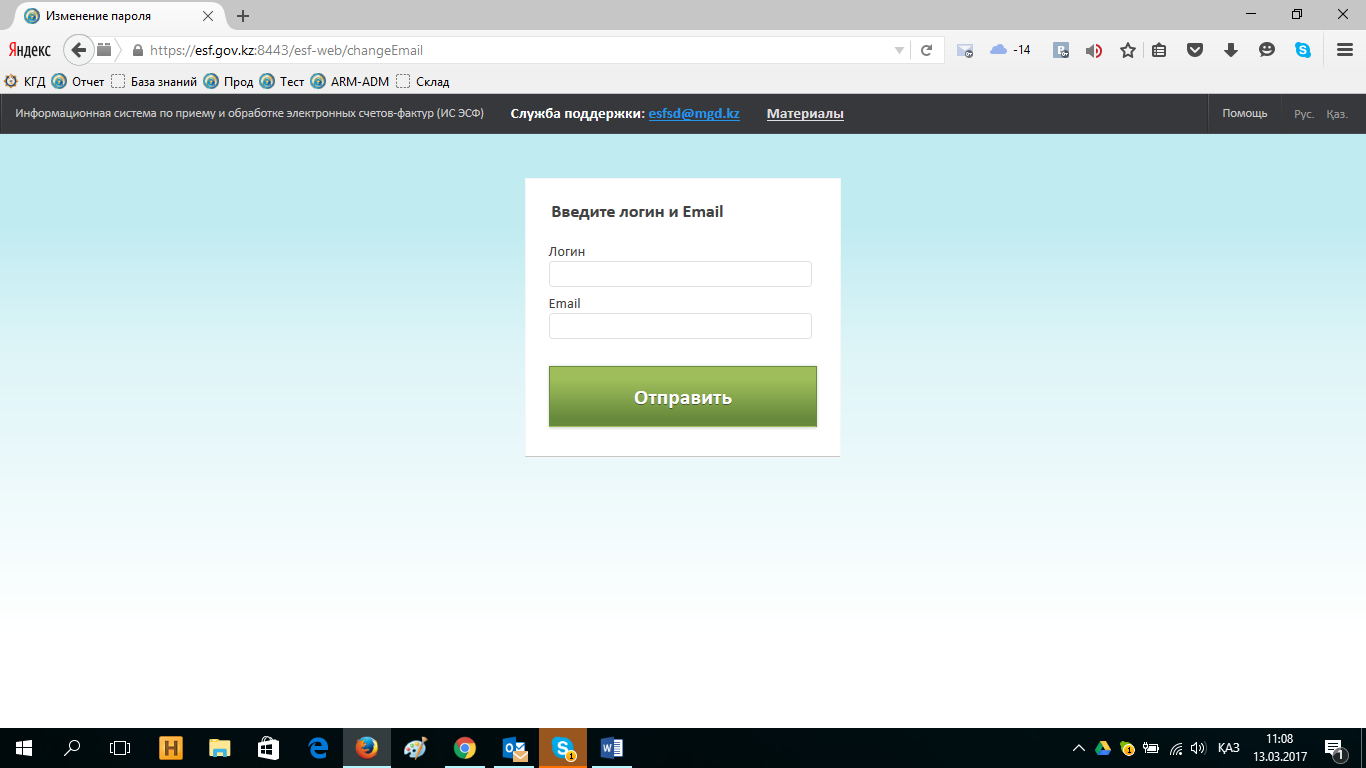 3. Как зарегистрироваться в качестве индивидуального предпринимателя, если я неправильно зарегистрировался как физическое лицоНаличие регистрации физического лица не препятствует регистрации индивидуального предпринимателя. Соответственно, вы можете зарегистрироваться в качестве индивидуального предпринимателя, однако при регистрации необходимо ввести пароль, введенный при регистрации в качестве индивидуального предпринимателя (Шаг 2). Вам нужно будет использовать функцию» зарегистрироваться как IP «на вкладке» Регистрация / IP". После нажатия кнопки "зарегистрироваться в качестве индивидуального предпринимателя" появится уведомление о возможности регистрации, если ответ положительный, откроется страница регистрации участника ИС ЭСФ.4. При генерации дополнительного ЭСФ возникает ошибка " ТН ЭТП код товара не соответствует признаку происхождения товаров, работ, услуг. При изменении атрибута возникает еще одна ошибка:»основной и дополнительный SF больше отличаются от допустимых правил".Ошибка" код продукта TN VED не соответствует месту происхождения товаров, работ, услуг " означает, что в кодах TN VED вы неправильно указываете место происхождения товара. Вам нужно будет указать метку, соответствующую коду TN VED, но для этого вам нужно будет написать исправленный SF в основном счете-фактуре (с правильными данными на TN VED), поскольку вы не сможете исправить эти данные во время дополнительной генерации. ESF. Затем напишите дополнительную СК, необходимую для этой исправленной оф.5.   Бухгалтерге сенімхат беру кезінде " пайдаланушы заңды  появляется ошибка» не несет ответственности за расчеты с лицом".Эта ошибка возникает, когда работнику, не зарегистрированному в базе данных в качестве уполномоченного работника, предоставляются полномочия «ответственного работника по расчетам с бюджетом юридического лица». В случае необходимости делегирования работнику этих полномочий необходимо обратиться в орган государственных доходов по месту регистрации.6. Что означает ошибка раздел G. Данные о товарах, работах, услугахСумма полей «стоимость товаров, работ, услуг, в том числе косвенных налогов» основных и дополнительных счетов-фактур не может быть отрицательной».Эта ошибка возникает из-за того, что окончательные выводы основных и дополнительных счетов не объединяются, и в результате вы получаете отрицательные значения.Например, вы выставили основной счет на 5 товарных позиций на общую сумму 100 000 тенге. Затем вы выставляете дополнительный счет за полный возврат товара, но указываете в приложении. Сумма счета-фактуры больше, чем сумма основного счета-фактуры (например: -110 000 тенге), если суммировать основной и дополнительный счета-фактуры соответственно – общая сумма отрицательная. Просмотрите сводки основного счета-фактуры, а затем просмотрите сводки дополнительного счета-фактуры. Ошибка при подаче дополнительного счета-фактуры прямо здесь.Этот базовый SF необходимо проверить, есть ли другой дополнительный SF (возможно, отправленный ранее). Если есть и другие дополнительные СФ, то возможная начальная ошибка может иметь суммарное отрицательное значение, включая сумму, содержащуюся в основных и всех дополнительных СФ.7.  Наша организация недавно была обязана выпустить ESF в электронном виде. При выпуске дополнительного ЭСФ портал «5.3. Рег. номер счета-фактуры, на который будет выписан дополнительный счет-фактура.Если вам нужно предоставить дополнительный/исправленный SF для ранее выпущенного SF на бумаге, вы должны сначала извлечь этот основной SF в электронном виде, используя функцию SF входящей бумаги.Далее в родительской СК, созданной в электронном виде, напишите необходимое дополнение/исправленную СФ.8.  Войти. Ошибка "не удалось подключиться к CryptoSocket"Эта ошибка возникает из-за неисправности утилиты CryptoSocket.Переустановите эту утилиту в соответствии с инструкциями:1. Панель управления - > CryptoSocket - > удалить и перезагрузить компьютер2. C:\Program удалить каталог Files (x86)\GammaTech вручную3. перезагрузите компьютер4.kgd.gov.kz загрузите обновленный Cryptosocket с сайта5.Установите обновленный Cryptosocket и перезагрузите компьютер.6. убедитесь, что Cryptosocket запускается автоматически в правом нижнем углу рядом со значком времени.9. "этот ИИН уже зарегистрирован в системе. Что означает ошибка " вам нужно ввести пароль для существующего профиляЭта ошибка указывает на то, что пользователь уже зарегистрирован в системе (как FL или IP). Поэтому при регистрации (физическое или юридическое лицо) необходимо ввести пароль из существующего профиля пользователя. Потому что, если у пользователя несколько профилей (FL/IP/LE), все профили будут иметь один пароль для входа. А уже на входе можно выбрать нужный профиль для работы ИС ESF.10.  При импорте дополнительного ESF возникает ошибка: productSet.products[0].количество-количество (объем) нетНеобходимо дважды проверить наличие знаков количества и единицы во всех товарных позициях дополнительного xml-файла СФ, соответствующего полям» количество (объем) «и» цена (тариф) единицы товара, работы". , услуги без косвенных налогов"» Согласно FLC, система проверяет наличие этих тегов, поскольку эти поля являются обязательными.11.  Я не могу зарегистрироваться в ESF IS. Нет кнопки "Регистрация"В окне авторизации необходимо выбрать сертификат авторизации, нажав «выбрать Сертификат". После выбора сертификата система проверяет регистрацию участника в ИС ЭСФ, если регистрация невозможна, пользователю выдается уведомление о возможности регистрации. Если ответ положительный, откроется страница регистрации участника is ESF.12.  При заключении договора возникает ошибка «в Справочнике участников СРП бин участников не найден».Условие составляется оператором. При заключении контракта необходимо снять переключатель «недропользователь".Этот переключатель следует использовать только нефтедобывающим предприятиям по СРП, так как. База данных ИС ЭСФ содержит сведения о бин этих предприятий и будет проверяться предприятиями, указанными при регистрации договора.13. Не могу найти раздел "Пользователи"Все, что вам нужно сделать, это перейти на вкладку» Учетная запись « - » пользователи".14.  При составлении отчета ЭСФ указывается с тем же номером системы учета и без регистрационных номеров.Если при создании отчета в поле «Статус ESF» указано «нефильтрованный», то в реестр должны быть включены все созданные вами счета, включая аннулированные, отозванные, ошибочные, отклоненные и т. д. Необходимо установить нужный фильтр и нажать "Применить".15.  При импорте ESF возникает ошибка " productSet.products[0].unitNomenclature-нет единицы измерения"Во всех заголовках импортированных ЭСФ необходимо дважды проверить наличие номенклатуры единиц в соответствии с полем «единица измерения». Согласно FLC, система проверяет, существует ли этот тег, поскольку это поле является обязательным.При импорте данные указываются только в том случае, если единица измерения в xml-файле содержит числовые значения единиц измерения в соответствии со справочником MKEI (международный классификатор единиц измерения).Этот каталог необходимо установить в ERP. Справочник MCEI Комитета государственных доходов Министерства финансов Республики Казахстан http://kgd.gov.kz/ru/content/api-interfeys-1 входит в коллекцию разработчиков сайта.16.  При формировании дополнительных ЭСФ безвозвратные товарные статьи не могут быть ликвидированы.При оформлении дополнительного счета следует учитывать, что даже если не все элементы включены в возврат, эти предметы должны оставаться в самом счете. То есть количество элементов в основном и дополнительном счетах должно совпадать.Обратите внимание на товары, которые не подлежат возврату. В столбце "количество" вы указываете значение 0, если в продукте нет изменений, а в продукте с изменениями вы указываете отрицательное число. Поместите цены, такие как базовый SF, в столбец "цена за товар".17.наша организация – филиал. ESF, который мы выпустили, не отображается в головной организации.При выдаче ЭСФ в строке 6 указывается ИИН/БИН(раздел В. Реквизит поставщика) бин материнской компании, а в строке «Бин структурного подразделения (филиала)» необходимо указать бин филиала. При этом ЭСФ находит свое отражение как в головной организации, так и в филиале.18.нам необходимо зарегистрировать сотрудника организации. Можно ли уполномочить его выпускать ESF как для материнской компании, так и для других филиалов?Чтобы зарегистрировать пользователя в системе в качестве сотрудника предприятия, сотруднику необходимо получить удостоверение личности и зарегистрироваться в качестве физического лица в ИС ЭСФ.После успешной регистрации в системе от имени руководителя главного предприятия необходимо направить этому сотруднику приглашение на предприятие. После принятия приглашения необходимо передать сотруднику необходимые полномочия, выдав сотруднику доверенность. Полномочия, предоставленные сотруднику для работы в материнской компании, также распространяются на работу от имени всех филиалов материнской компании. То есть все филиалы материнской компании будут отражены в профиле сотрудника, и у него будет возможность выпустить/отклонить/повторно получить СК в филиал.19.  При выводе дополнительного ESF возникает ошибка: основной и дополнительный SF больше отличаются от допустимых правил. Что это значит?Эта ошибка возникает из-за того, что при оформлении дополнительного счета были внесены изменения в другие разделы, кроме разделов G и H, F. Согласно правилам, при оформлении дополнительного счета-фактуры к основному используются только данные отделов. К изменениям в дополнительных счетах-фактурах G и H, F. Внимательно проверьте, соответствуют ли все данные из других разделов основным данным счета (вплоть до символов и пробелов). В разделах G, H, F количество элементов должно соответствовать количеству элементов в основном счете-фактуре.Пожалуйста, используйте ресурс для сравнения текстовых файлов (например, https://www.diffnow.com/). загрузите основные и дополнительные файлы SF в формате xml на аналогичный ресурс, где после проверки вы увидите, в чем реальная разница между данными SF.20.  При выдаче ЭСФ возникает ошибка: "код проекта получателя не найден по номеру документа и дате документа. Проект не указанЭта ошибка возникает из-за того, что получатель не заключил договор на портале. Вашему получателю необходимо заключить договор на вкладке регистрационный учет - Оператор / Адвокат.В противном случае вы можете отправить SF, не заполняя раздел J. Сведения о доверенном лице (операторе) покупателя.